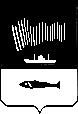 АДМИНИСТРАЦИЯ ГОРОДА МУРМАНСКАПОСТАНОВЛЕНИЕ21.01.2019                                                                                                            № 126О внесении изменений в приложение к постановлению администрации                                              города Мурманска от 08.08.2011 № 1386 «Об утверждении административного регламента предоставления муниципальной услуги «Предоставление сведений из реестра объектов потребительского рынка города Мурманска» (в ред. постановлений от 17.10.2011 № 1921, от 02.07.2012 № 1441, от 16.04.2013 № 814, от 03.04.2015 № 876, от 21.01.2016 № 87, от 29.05.2017 № 1597, от 06.04.2018 № 965, от 05.06.2018 № 1650, от 18.09.2018 № 3145, от 12.11.2018 № 3886)В соответствии с Федеральным законом от 06.10.2003 № 131-ФЗ                      «Об общих принципах организации местного самоуправления в Российской Федерации», Федеральным законом от 27.07.2010 № 210-ФЗ «Об организации предоставления государственных и муниципальных услуг», руководствуясь Уставом муниципального образования город Мурманск, постановлениями администрации города Мурманска от 26.02.2009 № 321 «О Порядке разработки и утверждения административных регламентов предоставления муниципальных услуг в муниципальном образовании город Мурманск»,                 от 30.05.2012 № 1159 «Об утверждении реестра услуг, предоставляемых по обращениям заявителей в муниципальном образовании город Мурманск»,                     от 11.01.2013 № 01 «О Порядке подачи и рассмотрения жалоб на решения и действия (бездействие) исполнительно-распорядительного органа местного самоуправления – администрации города Мурманска (структурных подразделений администрации города Мурманска), её должностных лиц, муниципальных служащих, муниципальных служащих, подведомственных администрации города Мурманска учреждений и их должностных лиц, предоставляющих муниципальные услуги» п о с т а н о в л я ю:1. Внести в приложение к постановлению администрации города Мурманска от 08.08.2011 № 1386 «Об утверждении административного регламента предоставления муниципальной услуги «Предоставление сведений из реестра объектов потребительского рынка города Мурманска» (в ред. постановлений от 17.10.2011 № 1921, от 02.07.2012 № 1441, от 16.04.2013         № 814, от 03.04.2015 № 876, от 21.01.2016 № 87, от 29.05.2017 № 1597,               от 06.04.2018 № 965, от 05.06.2018 № 1650, от 18.09.2018 № 3145, от 12.11.2018 № 3886) следующие изменения:1.1. Подпункт 2.6.1 пункта 2.6 раздела 2 изложить в новой редакции:«2.6.1. Информация, содержащаяся в Реестре, представляется Заявителю на основании запроса о предоставлении сведений из реестра объектов потребительского рынка города Мурманска в отношении конкретного объекта или субъекта Реестра по форме согласно приложению № 3 к настоящему Административному регламенту, с указанием цели её использования                   с соблюдением требований законодательства о конфиденциальности (далее – Запрос).».1.2. Абзацы 1-4 подпункта 2.6.3 пункта 2.6 раздела 2 изложить в новой редакции:«2.6.3. Запрещается требовать от Заявителя:- предоставления документов и информации или осуществления действий, предоставление или осуществление которых не предусмотрено нормативными правовыми актами, регулирующими отношения, возникающие в связи с предоставлением Муниципальной услуги;- представления документов и информации, в том числе подтверждающих внесение Заявителем платы за предоставление Муниципальной услуги, которые находятся в распоряжении органов, предоставляющих государственные услуги, органов, предоставляющих муниципальные услуги, иных государственных органов, органов местного самоуправления либо подведомственных государственным органам или органам местного самоуправления организаций, участвующих в предоставлении предусмотренных частью 1 статьи 1 Федерального закона от 27.07.2010 № 210-ФЗ «Об организации предоставления государственных и муниципальных услуг» государственных и муниципальных услуг, в соответствии с нормативными правовыми актами Российской Федерации, нормативными правовыми актами субъектов Российской Федерации, муниципальными правовыми актами, за исключением документов, включенных в определенный частью 6 статьи 7 Федерального закона от 27.07.2010 № 210-ФЗ «Об организации предоставления государственных и муниципальных услуг» перечень документов. Заявитель вправе представить указанные документы и информацию в Комитет, предоставляющий Муниципальную услугу, по собственной инициативе;- осуществления действий, в том числе согласований, необходимых для получения Муниципальной услуги и связанных с обращением в иные государственные органы, органы местного самоуправления, организации, за исключением получения услуг и получения документов и информации, предоставляемых в результате предоставления таких услуг, включенных в перечни, указанные в части 1 статьи 9 Федерального закона от 27.07.2010                 № 210-ФЗ «Об организации предоставления государственных и муниципальных услуг»;».1.3. В приложении № 3 к административному регламенту предоставления муниципальной услуги «Предоставление сведений из реестра объектов потребительского рынка города Мурманска» слова «наименование правообладателя/объекта» заменить словами «наименование, местонахождение конкретного объекта/ субъекта».2. Отделу информационно-технического обеспечения и защиты информации администрации города Мурманска (Кузьмин А.Н.) разместить настоящее постановление на официальном сайте администрации города Мурманска в сети Интернет.3. Редакции газеты «Вечерний Мурманск» (Хабаров В.А.) опубликовать настоящее постановление.4. Настоящее постановление вступает в силу со дня официального опубликования.5. Контроль за выполнением настоящего постановления возложить на заместителя главы администрации города Мурманска Синякаева Р.Р.Глава администрациигорода Мурманска                                                                                А.И. Сысоев